                         JELOVNIK ZA RAZDOBLJE OD 11.3.-17.3.2024.g. 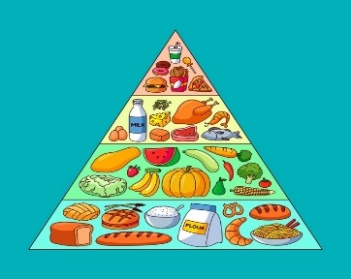 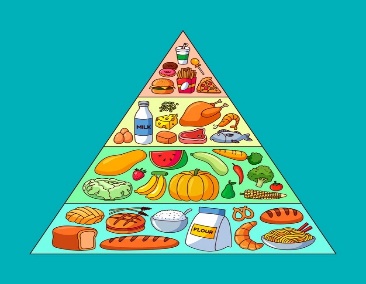 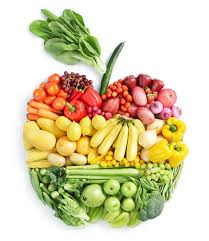 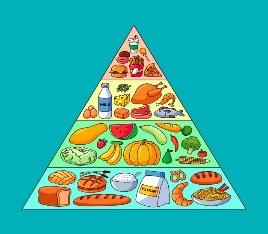 DATUMIDANDORUČAKRUČAKVEČERA11.3.PONEDJELJAKSirni namaz, maslac, marmelada, med, kukuruzne pahuljice, müsli, čajna kobasica, sir trapist, čokoladne pahuljiceSvinjski gulaš s krumpirom, pudingHot-dog, senf, kečap, voćni jogurt       12.3.     UTORAKMliječni namaz, maslac, marmelada, med, kukuruzne pahuljice, müsli, linolada, hrenovkeKotlet u saftu, valjušci od krumpira, salata, voćePečena jaja sa slaninom, kakao13.3.SRIJEDAMliječni namaz, maslac, marmelada, med, kukuruzne pahuljice, müsli, šunka u ovitku, pašteta, sit trapist, čokolinoJuha, pohana piletina, dinstana riža, salataGris sa čokoladom, sendvič u pecivu14.3.ČETVRTAKSirni namaz, mliječni namaz, maslac, marmelada, med, kukuruzne pahuljice, müsli, linolada, hrenovkaSarma, pire krumpir, kocke od makaPileći rižoto, salata, sok       15.3.      PETAKSirni namaz, maslac, marmelada, med, kukuruzne pahuljice, müsli, čajna kobasica, sir trapist, čokoladne pahuljiceOslić bez glave, grah salataKlipić sa sirom, čokoladno mlijeko16.3.SUBOTASirni namaz, maslac, marmelada, med, kukuruzne pahuljice, müsli, čajna kobasica, sir trapistPileća prsa, povrće na maslacu, palačinke s marmeladomKuhane kobasice, kuhana jaja, senf17.3.NEDJELJAMliječni namaz, maslac, marmelada, med, kukuruzne pahuljice, müsli, šunka u ovitku, pašteta, sit trapist, čokolinoJuha, pečeni kotlet, pire krumpir, salataSUHA VEČERA